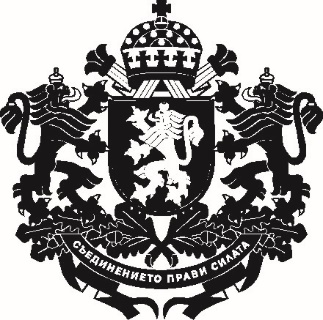 РЕПУБЛИКА БЪЛГАРИЯМинистър на земеделиетоДОМИНИСТЕРСКИЯ СЪВЕТНА РЕПУБЛИКА БЪЛГАРИЯДОКЛАДот Явор Гечев – министър на земеделиетоОтносно: Проект на Постановление за изменение на Постановление № 209 на Министерския съвет от 2015 г. за назначаване на допълнителен персонал за нуждите и в срока на прилагане на Програма за развитие на селските райони за периода 2014 – 2020 г. със средства от мярка „Техническа помощ“ и на персонал на местните инициативни групи, изпълняващи стратегии за водено от общностите местно развитие, финансирани със средства от мярка 19 „Водено от общностите местно развитие“ на програмата (обн., ДВ, бр. 63 от 2015 г.)УВАЖАЕМИ ГОСПОДИН МИНИСТЪР-ПРЕДСЕДАТЕЛ,УВАЖАЕМИ ГОСПОЖИ И ГОСПОДА МИНИСТРИ,На основание чл. 31, ал. 2 от Устройствения правилник на Министерския съвет и на неговата администрация, внасям за разглеждане от Министерския съвет проект на Постановление за изменение на Постановление № 209 на Министерския съвет от 2015 г. за назначаване на допълнителен персонал за нуждите и в срока на прилагане на Програма за развитие на селските райони за периода 2014 – 2020 г. със средства от мярка „Техническа помощ“ и на персонал на местните инициативни групи, изпълняващи стратегии за водено от общностите местно развитие, финансирани със средства от мярка 19 „Водено от общностите местно развитие“ на програмата.Причини, които налагат приемането на актаЗа нуждите и в срока на прилагане на Програмата за развитие на селските райони за периода 2014 – 2020 г. (ПРСР 2014 – 2020 г.) министърът на земеделието и изпълнителният директор на Държавен фонд „Земеделие“ (ДФЗ) сключват извън утвърдената численост на персонала на Министерството на земеделието и на ДФЗ срочни трудови договори за периода на изпълнение на ПРСР 2014 – 2020 г. с български и чуждестранни граждани при спазване на Закона за насърчаване на заетостта. В Постановление № 209 на Министерския съвет от 2015 г. за назначаване на допълнителен персонал за нуждите и в срока на прилагане на Програма за развитие на селските райони за периода 2014 – 2020 г. със средства от мярка „Техническа помощ“ и на персонал на местните инициативни групи, изпълняващи стратегии за водено от общностите местно развитие, финансирани със средства от мярка 19 „Водено от общностите местно развитие“ на програмата (ПМС № 209 от 2015 г.) със средства от мярка „Техническа помощ“ крайният срок на договорите е не по-късно от 30 октомври 2023 г.На 28.12.2020 г. в Официалния вестник на Европейския съюз бе публикуван Регламент (ЕС) 2020/2220 от 23 декември 2020 г. на Европейския парламент и на Съвета за определяне на някои преходни разпоредби във връзка с подпомагането от Европейския земеделски фонд за развитие на селските райони (ЕЗФРСР) и от Европейския фонд за гарантиране на земеделието (ЕФГЗ) през 2021 г. и 2022 г. и за изменение на регламенти (ЕС) № 1305/2013, (ЕС) № 1306/2013 и (ЕС) № 1307/2013 по отношение на ресурсите и на прилагането през 2021 г. и 2022 г. и Регламент (ЕС) № 1308/2013 (Регламент (ЕС) 2020/2220) по отношение на ресурсите и разпределението на това подпомагане за 2021 г. и 2022 г. Съгласно чл. 2, параграф 2 от Регламент (ЕС) 2020/2220, крайният срок за извършване на плащанията по ПРСР 2014-2020 г. и оперативните програми се удължава до 31 декември 2025 г.  Във връзка с горното и с оглед необходимостта от оптимизиране на дейността и укрепване на административния капацитет на дирекция „Развитие на селските райони“ и ДФЗ включително чрез по-добро разпределение на човешкия ресурс за подобряване на работните процеси в дирекцията, е необходимо уеднаквяване на срока и с ПМС № 209 от 2015 г.С Решение на Народното събрание от 13.12.2021 г. за приемане на структура на Министерския съвет на Република България (обн., ДВ, бр. 106 от 2021 г.) Министерството на земеделието, храните и горите е преобразувано в Министерство на земеделието. Една част от промените в текстовете на проекта на постановление са във връзка с приетото Решение от 47-ото Народно събрание на 13 декември 
2021 г. за преобразуване в Министерство на земеделието, като са заменени думите „министър на земеделието, храните и горите“ и „Министерство на земеделието, храните и горите“ съответно с „министър на земеделието“ и „Министерство на земеделието“, както и абревиатурата „МЗХ“ със съответната „МЗм“.Предвижда се проектът на постановление да влезе в сила от деня на обнародването му. Съгласно чл. 41 от Закона за нормативните актове нормативният акт влиза в сила в срок до три дни след обнародването му, освен ако не е предвиден в него друго. С § 3 от проект на постановление се спазва тази разпоредба, тъй като по бързото му влизане в сила, ще осигури възможност за приложение на измененията и допълненията и ще създаде сигурност у заетите на трудови договори лица.ЦелиПредложението за изменение на Постановление № 209 на Министерския съвет от 2015 г. за назначаване на допълнителен персонал за нуждите и в срока на прилагане на Програма за развитие на селските райони за периода 2014 – 2020 г. цели да създаде по-добра организация в процеса на прилагане на ПРСР и на подготовката и бъдещото прилагане на Стратегическия план за развитие на земеделието и селските райони за периода 2023 – 2027 г. Финансови и други средства, необходими за прилагането на новата уредбаПредложеният проект на акт не води до въздействие върху държавния бюджет, поради което е приложена финансова обосновка съгласно чл. 35, ал. 1, т. 4, буква „б“ от Устройствения правилник на Министерския съвет и на неговата администрация. За приемането на проекта на акт не са необходими допълнителни разходи/трансфери и други плащания по бюджета на Министерството на земеделието за 2022 г.Проектът на акт не води до изменения в целевите стойности на показателите за изпълнение по програми, в това число и ключовите индикатори.Очаквани резултати от прилагането на актаС приемането на проекта на Постановление за изменение на Постановление № 209 на Министерския съвет от 2015 г. за назначаване на допълнителен персонал за нуждите и в срока на прилагане на Програма за развитие на селските райони за периода 2014 – 2020 г., ще се оптимизира дейността и ще укрепне административния капацитет на дирекция „Развитие на селските райони“, включително чрез по-добро разпределение на човешкия ресурс за подобряване на работните процеси в дирекцията и в ДФЗ, като се даде възможност да се сключат договори с лица за по дълъг период на време. Това ще създаде правна сигурност на административния капацитет, зает с приложението на ПРСР 2014 – 2020 г. и на програмиране и прилагане на интервенциите от Стратегическия план за прилагане на общата селскостопанска политика за периода 2023 – 2027 г. Анализ за съответствие с правото на Европейския съюзС предложения проект на Постановление не се транспонират актове на институции на Европейския съюз, поради което не е изготвена и представена таблица на съответствието с правото на Европейския съюз. Информация за проведените обществени консултацииСъгласно чл. 26, ал. 3 и 4 от Закона за нормативните актове проектите на постановление, доклад (мотиви), частична предварителна оценка на въздействието и становището на дирекция „Модернизация на администрацията“ в Министерския съвет по частичната предварителна оценка на въздействието са публикувани на интернет страницата на Министерството на земеделието и на Портала за обществени консултации със срок за предложения и становища 30 дни. В съответствие с чл. 26, ал. 5 от Закона за нормативните актове справката за отразяване на постъпилите предложения и становища от проведената обществена консултация, заедно с обосновка за неприетите предложения е публикувана на интернет страницата на Министерството на земеделието и на Портала за обществени консултации.Документите по проекта на постановление на Министерския съвет са съгласувани по реда на чл. 32 от Устройствения правилник на Министерския съвет и на неговата администрация. Направените целесъобразни бележки и предложения са отразени.УВАЖАЕМИ ГОСПОДИН МИНИСТЪР-ПРЕДСЕДАТЕЛ,УВАЖАЕМИ ГОСПОЖИ И ГОСПОДА МИНИСТРИ,Във връзка с гореизложеното, и на основание чл. 8, ал. 2 от Устройствения правилник на Министерския съвет и на неговата администрация, предлагам Министерският съвет да приеме проекта на Постановление за изменение на Постановление № 209 на Министерския съвет от 2015 г. за назначаване на допълнителен персонал за нуждите и в срока на прилагане на Програма за развитие на селските райони за периода 2014 – 2020 г. със средства от мярка „Техническа помощ“ и на персонал на местните инициативни групи, изпълняващи стратегии за водено от общностите местно развитие, финансирани със средства от мярка 19 „Водено от общностите местно развитие” на програмата (обн., ДВ, бр. 63 от 2015 г.).ЯВОР ГЕЧЕВ МинистърПриложение: Проект на Постановление за изменение на Постановление № 209 на Министерския съвет от 2015 г. за назначаване на допълнителен персонал за нуждите и в срока на прилагане на Програма за развитие на селските райони за периода 2014 – 2020 г. със средства от мярка „Техническа помощ“ и на персонал на местните инициативни групи, изпълняващи стратегии за водено от общностите местно развитие, финансирани със средства от мярка 19 „Водено от общностите местно развитие” на програмата (обн., ДВ, бр. 63 от 2015 г.); Частична предварителна оценка на въздействието; Становище на дирекция „Модернизация на администрацията” в Министерския съвет по частичната предварителна оценка на въздействието;Финансова обосновка;Справка за отразяване на становищата, постъпили по реда на чл. 32 – 34 от Устройствения правилник на Министерския съвет и на неговата администрация;Постъпили становища по реда на чл. 32 – 34 от Устройствения правилник на Министерския съвет и на неговата администрация;Справка за отразяване на предложенията и становищата, постъпили от проведената обществена консултация;Постъпили становища и предложения от проведената обществена консултация;Проект на съобщение за средствата за масово осведомяване.